Краевое государственное общеобразовательное бюджетное учреждение «Первомайская специальная (коррекционная) общеобразовательная школа-интернат»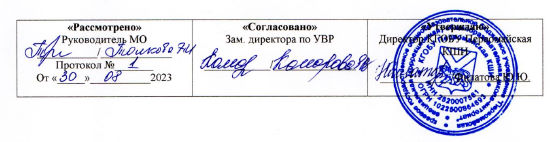             РАБОЧАЯ ПРОГРАММА           по учебному предмету            «Профильный труд» («Швейное дело»)       7 классСрок реализации:2023-2024 уч.годСоставила: Толкова Э.И.С.Первомайское2023 г. СОДЕРЖАНИЕI.     ПОЯСНИТЕЛЬНАЯ ЗАПИСКА..................................................................3II. СОДЕРЖАНИЕ ОБУЧЕНИЯ.......................................................................9III. ТЕМАТИЧЕСКОЕ ПЛАНИРОВАНИЕ....................................................12I.	ПОЯСНИТЕЛЬНАЯ ЗАПИСКАРабочая программа по учебному предмету «Профильный труд» («Швейное дело») составлена на основе Федеральной адаптированной основной общеобразовательной программы обучающихся с умственной отсталостью (интеллектуальными нарушениями) (далее ФАООП УО вариант 1), утвержденной приказом Министерства просвещения России от 24.11.2022г. № 1026 (https://clck.ru/33NMkR).ФАООП УО (вариант 1) адресована обучающимся с легкой умственной отсталостью (интеллектуальными нарушениями) с учетом реализации	их	особых	образовательных	потребностей,	а	также индивидуальных особенностей и возможностей.Учебный предмет «Профильный труд» относится к предметной области «Технология» и является обязательной частью учебного плана. Рабочая программа по учебному предмету «Профильный труд» в 7 классе в соответствии с учебным планом рассчитана на 34 учебные недели и составляет 136 часов в год (4 часа неделю).Федеральная	адаптированная	основная	общеобразовательная программа определяет цель и задачи учебного предмета «Профильный труд».Цель обучения – повышение уровня познавательной активности учащихся и развитие их способностей к осознанной регулярной трудовой деятельности,	формирование	у	учащихся	необходимого	объема профессиональных знаний и общетрудовых умений.Задачи обучения:Рабочая программа по учебному предмету «Профильный труд» «Швейное дело» в 7 классе определяет следующие задачи:− закрепление навыков определения лицевой и изнаночной стороны ткани;− закрепление навыков	определения долевого и поперечного направления нитей в ткани;− формирование	умений различать хлопчатобумажные, льняные, шерстяные ткани;− закрепление умений	производить влажно-тепловую обработку хлопчатобумажных, льняных, шерстяных тканей;− отработка навыков работы на электрической швейной машине;− отработка	навыков	выполнения	соединительных	и	краевых машинных швов;− закрепление навыков обработки срезов ткани косыми,  поперечными, подкройными обтачками;− закрепление	навыков	технологической	последовательности обработкиПланируемые результаты освоения содержания рабочей программыпо учебному предмету «Профильный труд» («Швейное дело») в 7 классеЛичностные результаты:− овладение	трудовыми навыками, используемыми в повседневной жизни;− владение	навыками	коммуникации	и	принятыми	нормами социального взаимодействия, использование доступных информационных технологий для коммуникации;− формирование навыков сотрудничества с взрослыми и сверстниками на уроках профильного труда;− воспитание эстетических потребностей, ценностей и чувств;− формирование установки на бережное отношение к материальным ценностям.Уровни достижения предметных результатовпо учебному предмету «Профильный труд» («Швейное дело») на конец 7 классаМинимальный уровень.     Обучающиеся должны:− знать правила техники безопасности;− понимать значимость организации школьного рабочего места, обеспечивающего внутреннюю дисциплину;− знать названия некоторых материалов изделий, которые из них изготавливаются и применяются в быту;− иметь	представления	об	основных	свойствах	используемых материалов;− знать правила хранения материалов и санитарно-гигиенических требований при работе с производственными материалами;− уметь отобрать (с помощью учителя) материалы и инструменты, необходимые для работы;− иметь представления о принципах действия, общем устройстве машины и ее основных частей;− владеть базовыми умениями, лежащими	в основе наиболее распространенных производственных технологических процессов (шитье);− читать (с помощью учителя) технологическую карту, используемую в процессе изготовления изделия;Достаточный уровень:       Обучающиеся должны:− знать правила техники безопасности и соблюдать их;− понимать значимость организации школьного рабочего места, обеспечивающего	внутреннюю	дисциплину	и	чёткое	умение организовывать своё рабочее место;− производить самостоятельный отбор материала и инструментов, необходимых для работы;− определять возможности различных материалов, осуществлять их целенаправленный выбор (с помощью учителя) в соответствии с физическими,	декоративно-художественными	и	конструктивными свойствами в зависимости от задач предметно-практической деятельности;− экономно расходовать материалы;− планировать предстоящую практическую работу;− знать оптимальные и доступные технологические приемы ручной и машинной обработки швейных материалов в зависимости от свойств материалов и поставленных целей;− соблюдать правила подготовки швейной машины к работе;− знать основные механизмы швейных машин с электроприводом; − знать приемы выполнения ручных и машинных работ;− уметь определять хлопчатобумажные, льняные, шерстяные ткани, знать их свойства.Оценка	предметных	результатов	осуществляется	по	итогам индивидуального и фронтального опроса обучающихся, выполнения самостоятельных работ (по темам уроков), контрольных работ (входных, текущих, промежуточных и итоговых) и тестовых заданий.	При оценке предметных      результатов      учитывается      уровень	самостоятельности обучающегося и особенности его развития.Система оценкидостижения обучающимися с умственной отсталостью планируемых результатов освоения образовательной программы по учебному предмету «Профильный труд» («Швейное дело») в 7 классеОценка личностных результатов предполагает, прежде всего, оценкупродвижения обучающегося в овладении социальными (жизненными) компетенциями, может быть представлена в условных единицах:− 0 баллов - нет фиксируемой динамики; − 1 балл - минимальная динамика;− 2 балла - удовлетворительная динамика; − 3 балла - значительная динамика.Критерии оценки предметных результатовУстный ответ Оценка «5» ставится, если обучающийся:− полностью излагает изученный материал в объеме программы по швейному делу;− умеет использовать таблицы, схемы;− понимает и объясняет терминологию предмета; − самостоятельно выстраивает ответ.Оценка «4» ставится, если обучающийся:− воспроизводит учебный материал, но допускает 1-2 неточности в фактическом вопросе:− не может самостоятельно привести пример; − отвечает на наводящие вопрос.Оценка «3» ставится, если обучающийся:− обнаруживает знания и понимание учебного материала по данному вопросу, но эти знания излагает не полностью;− демонстрирует несвязную монологическая речь;− воспроизводит изученный материал по наводящим вопросам учителя.Оценка «2» не ставится.Критерии оценки предметных результатов. Практическая работаОценка «5» ставиться, если обучающийся: − ориентируется в технологической карте;− последовательно и аккуратно выполняет операции на швейной машине;− уверенно рассказывает о последовательности выполнения данного практического задания;− умеет сравнивать свою работу с образцом-эталоном; − соблюдает правила техники безопасности.Оценка «4» ставится, если обучающийся:− последовательно	выполняет	практическую	работу,	соблюдает правила техники безопасности, но допускает 1-2 неточности:− неаккуратно выполняет машинная строчка;− незначительно нарушает пооперационная последовательностьОценка «3» ставится, если обучающийся:− последовательно выполняет практическую работу, но допускает 3-4 ошибки при выполнении, неточности при обработке:− грубо нарушает пооперационная последовательность; − нарушает правила техника безопасности;− не умеет пользоваться технологической картой.Оценка «2» не ставится.II.	СОДЕРЖАНИЕ ОБУЧЕНИЯОбучение профильному труду в 7 классе носит практическую направленность и тесно связано с другими учебными предметами, жизнью, готовит обучающихся к овладению профессионально-трудовыми знаниями и	навыками.	Распределение	учебного	материала	осуществляется концентрически, что позволяет обеспечить постепенный переход от исключительно практического изучения профильного труда к практико-теоретическомуизучению, с обязательным учётом значимости усваиваемых знаний и умений формирования жизненных компетенций.В 7 классе продолжается обучение пошива изделий с постоянным усложнением работы на швейной машине (регулировка стежка и натяжения нитей, смена машинной иглы, выполнение закрепки машинной строчки). Формируются навыки работы на швейной машине. Материал программы в 7 классе достаточно сложен: изучаются технология пошива легкой одежды, свойства тканей, устройство швейных машин. Обучающиеся осваивают изготовление изделий, которое состоит из множества мелких операций. Обучение ведется с опорой на знания, которые обучающиеся приобретают на уроках математики. Эти знания помогают им строить чертежи выкроек, учитывать расходы материалов, понимать процессы изготовления тканей.Программа по профильному труду включает теоретические и практические занятия. При составлении программы учтены принципы повторяемости пройденного материала и постепенного ввода нового.На уроках труда обучающиеся рассматривают образцы изделий, различные наглядные пособия, наблюдают за действием учителя при показе им трудовых приемов, за технологическим процессом во время просмотра учебных видео. Наблюдения особым образом организованы, продуманподбор объекта для наблюдений, четко поставлены задачи, даныобъяснения, как наблюдать и регистрировать результаты.В обучении профильному труду широко применяется инструктаж, который представляет собой не столько отдельный метод, сколько совокупность методов, словесных и наглядных, сочетание объяснения, наглядного показа способов действия, демонстрации таблиц, схем и т. д.Преподавание профильного труда базируется на знаниях, получаемых обучающимися на уроках математики, естествознания, истории и других предметов. Данная программа предусматривает обязательное обсуждение характеристик изделия, продумывание плана предстоящей работы, оценку сделанного. Большое внимание уделяется технике безопасности.Содержание разделовIII.	ТЕМАТИЧЕСКОЕ ПЛАНИРОВАНИЕ№Название темыКоличество часовКонтрольные работы, тестыОбработка оборок6Обработка верхнего среза расклешенной юбки швом вподгибку с вкладыванием эластичной тесьмы261Соединение основных деталей в изделияхпоясного белья321Обработка складок в женском и детском платье6Обработка застежек в боковом шве поясных изделий2Обработка низа прямой юбки4Обработка верхнего среза прямой юбки поясом281Обработка внешних углов подкройной обтачкой8Практическое повторение241Итого:1364№Тема урокаКол-во часовПрограммное содержаниеДифференциация видов деятельностиДифференциация видов деятельности№Тема урокаКол-во часовПрограммное содержаниеМинимальный уровеньДостаточный уровень                                  Обработка оборок – 6 часов                                  Обработка оборок – 6 часов                                  Обработка оборок – 6 часов                                  Обработка оборок – 6 часов                                  Обработка оборок – 6 часов                                  Обработка оборок – 6 часовВводное занятие. Вводный инструктаж по технике безопасности1Первичный инструктаж по технике безопасностиПравила безопасной работы швейными инструментамиПовторение знаний об инструментах и приспособлениях для швейных работ. Организация рабочего места швеи.Повторяют за учителем инструктаж по технике безопасностиПовторяют за учителем правила безопасной работы швейными инструментамиНазывают и показывают рабочие инструменты и приспособления с опорой на учебник. Учатся правильно организовывать рабочее место.Повторяют инструктаж по технике безопасностиНазывают и показывают рабочие инструменты и приспособления. Учатся правильно организовывать рабочее местоОборки, как отделка швейных изделий1Знакомство с оборками: виды,	способы изготовления.Работа с журналами.Оформление	листа	в тетради «Оборки»Знакомятся с оборками: виды,	способы изготовления.Оформляют	лист	в тетради «Оборки»Знакомятся с оборками: виды, способы изготовления.Работают с журналами.Оформляют лист в тетради «Оборки»Обработка отлетного среза оборки1Знакомство со способами обработки отлетного среза оборки.Работа с предметно технологической картой. Технологические требования      к      качеству обработки отлетного среза оборкиПодгиб отлетного среза детали	на	изнаночную сторону, заметываниеЗнакомятся со способами обработки	отлетного среза оборки.Подгибают отлетной срез детали на изнаночную сторону, заметывают с помощью учителя.Знакомятся со способами обработки отлетного среза оборки.Работают с предметно технологической картой.Подгибают отлетной срез детали на изнаночную сторону, заметываютОбработка отлетного среза оборки1Обработка отлетного среза оборки.Обработка отлетного среза зигзагообразной машинной строчкойОбрабатывают отлетной срез оборки с помощью учителя.Обрабатывают отлетной срез	зигзагообразной машинной строчкойОбрабатывают отлетной срез оборки. Обрабатывают	отлетной	срез зигзагообразной машинной строчкойСоединение оборок с основной деталью1Знакомство со способами соединения	оборок	с изделием.Работа	с	предметно-технологической картой. Обработка                 оборки сборкой, приметывание к основной деталиЗнакомятся со способами соединения	оборок	с изделиемОбрабатывают	оборку сборкой, приметывают к основной деталиЗнакомятся со способами соединения оборок с изделием.Обрабатывают	оборку сборкой, приметывают к основной детали Соблюдают	технологические требования к качеству соединения оборок с основной детальюСоединение оборок с основной деталью1Соединение	оборки	с изделием.Притачивание оборкиСоединяют	оборки	с основной      деталью	с помощью учителя. Притачивают оборкуСоединяют	оборки	с	основной деталью.Притачивают оборкуОбработка верхнего среза расклешенной юбки обтачкой с вкладыванием эластичной тесьмы-26 часовОбработка верхнего среза расклешенной юбки обтачкой с вкладыванием эластичной тесьмы-26 часовОбработка верхнего среза расклешенной юбки обтачкой с вкладыванием эластичной тесьмы-26 часовОбработка верхнего среза расклешенной юбки обтачкой с вкладыванием эластичной тесьмы-26 часовОбработка верхнего среза расклешенной юбки обтачкой с вкладыванием эластичной тесьмы-26 часовОбработка верхнего среза расклешенной юбки обтачкой с вкладыванием эластичной тесьмы-26 часовПодготовка  деталей кроя расклешенной юбки к обработке1Подготовка	кроя расклешенной      юбки	к обработке.Обозначение середины на переднем	и	заднем полотнище расклешенной юбкиГотовят	крой расклешенной     юбки	к обработке с помощью учителяГотовят крой расклешенной юбки к обработке.Обозначают середину на переднем и заднем полотнище расклешенной юбкиПодготовка деталей кроя расклешенной юбки к обработке1Выполнение копировальных	строчек, контурных линийПрокладывают копировальные строчки, контурные линииПрокладывают	копировальные строчки, контурные линииПодготовка расклешенной юбки к примерке1Повторение	порядка подготовки      изделия	к примерке.Подготовка	изделия	к примеркеГотовят	изделие	к примерке	с	помощью учителяПовторяют	порядок	подготовки изделия к примерке.Готовят изделие к примеркеПодготовка расклешенной юбки к примеркеПроведение примерки расклешенной юбки1Сметывание	вытачек, боковых срезовЗнакомятся	с требованиями	к проведению         примерки расклешенной юбки. Технологические требования      к      качеству проведения           примерки расклешенной юбкиПроведение	примерки расклешенной юбкиСметывают	вытачки, боковые срезыПроводят	примерку расклешенной     юбки	с помощью учителяСметывают вытачки, боковые срезыЗнакомство	с	требованиями	к проведению примерки расклешенной юбки.Соблюдают	технологические требования к качеству проведения примерки расклешенной юбкиПроводят	примерку	расклешенной юбкиИсправление выявленных недочетов1Знакомятся	с	видами недочетов после примерки. Технологические требования      к      качеству исправления        недочетов после примеркиЗнакомство	с	видами недочетов                 после примеркиЗнакомство с видами недочетов после примерки.Соблюдают	технологические требования к качеству исправления недочетов после примеркиИсправление выявленных недочетов1Исправление	недочетов расклешенной            юбки, выявленных после первой примеркиИсправляют	недочеты расклешенной          юбки, выявленные              после первой	примерки	с помощью учителяИсправляют недочеты расклешенной юбки,	выявленные	после	первой примеркиСтачивание клиньев расклешенной юбки. Обработка швов1Знакомятся	с особенностями стачивания клиньев         расклешенной юбки и обработки швов. Работа	с       предметно-технологической картой. Технологические требования к выполнению операции.Знакомство	с особенностями стачивания           клиньев расклешенной юбки и обработки швов.Знакомство	с	особенностями стачивания     клиньев     расклешенной юбки и обработки швов.Работают	с	предметно-технологической картой.Соблюдают	технологические требования к выполнению операции.Стачивание клиньев расклешенной юбки. Обработка швов1Сметывание	клиньев расклешенной юбкиСметывают	клинья расклешенной юбкиСметывают	клинья	расклешенной юбкиСтачивание клиньев расклешенной юбки. Обработка швов1Стачивание	клиньев расклешенной юбки.Стачивают	клинья расклешенной     юбки	с помощью учителя. Стачивают клинья расклешенной юбкиСтачивание клиньев расклешенной юбки. Обработка швов1Обработка	швов строчкой зигзагОбрабатывают	швы строчкой зигзагОбрабатывают швы строчкой зигзагВлажно-тепловая обработка швов расклешенной юбки1Повторение	правил проведения             влажно-тепловой              обработки изделий из натуральных тканей.Знакомство со значением промежуточной	влажно-тепловой              обработки изделияПовторяют	правила проведения	влажно-тепловой           обработки изделий из натуральных тканейПовторяют	правила	проведения влажно-тепловой обработки изделий из натуральных тканей.Знакомятся	со	значением промежуточной           влажно-тепловой обработки изделияВлажно-тепловая обработка швов расклешенной юбки1Выполнение	влажно-тепловой обработки швов расклешенной юбкиВыполняют	влажно-тепловую          обработку швов	расклешенной юбки с помощью учителяВыполняют	влажно-тепловую обработку швов расклешенной юбкиОбработка верхнего среза юбки обтачкой1Знакомятся с обработкой верхнего	среза	изделия обтачкой.Работа	с	предметно-технологической картой.Технологические требования	к	качеству обработки верхнего среза юбки обтачкойЗнакомство с обработкой верхнего среза изделия обтачкойЗнакомство с обработкой верхнего среза изделия обтачкой.Работают	с	предметно-технологической картой.Соблюдают	технологические требования     к     качеству	обработки верхнего среза юбки обтачкойОбработка верхнего среза юбки обтачкой1Стачивание в кольцо. Приметывание	обтачки лицевой	стороной	на лицевую сторону юбки. Стачивают обтачку в кольцо. Приметывают	обтачку лицевой стороной на лицевую сторону юбки с помощью учителя.Стачивают в кольцо.Приметывают	обтачку	лицевой стороной на лицевую сторону юбкиОбработка верхнего среза юбки обтачкой1Обтачивание	верхнего среза.Выметывание	канта	из ткани юбки.Обтачивают	верхний срез.Выметывают	кант	из ткани юбки с помощью учителя.Обрабатывают верхний срез юбки. Обтачивают верхний срез. Выметывают кант из ткани юбкиОбработка верхнего среза юбки обтачкой1Наметывание подогнутого среза обтачки. Настрачивание по краю подгибаНаметывают подогнутый срез обтачки. Настрачивают по краю подгибаНаметывают подогнутый срез обтачки. Настрачивают по краю подгибаОбработка отлетного среза оборки расклешенной юбки1Повторение	способов обработки отлетного среза оборки.Работа	с	предметно-технологической картой.Обрабатывают отлетной срез	оборки расклешенной     юбки	с помощью учителяПовторяют	способы	обработки отлетного среза оборки.Работают	с	предметно-технологической картой.Обработка отлетного среза оборки расклешенной юбки1Подгиб отлетного среза детали	на	изнаночную сторонуПодгибают отлетной срез детали на изнаночную сторону с помощью учителяОбрабатывают отлетной срез оборки. Подгибают отлетной срез детали на изнаночную сторонуОбработка отлетного среза оборки расклешенной юбки1Заметывание	отлетного среза	детали	на изнаночную сторонуЗаметывают	отлетной срез	детали	на изнаночную сторону с помощью учителя.. Заметывают отлетной срез детали на изнаночную сторонуОбработка отлетного среза оборки расклешенной юбки1Обработка отлетного среза зигзагообразной машинной строчкойОбрабатывают отлетной срез оборки с помощью учителя.Обрабатывают отлетной срез	зигзагообразной машинной строчкойОбрабатывают отлетной срез оборки. Обрабатывают	отлетной	срез зигзагообразной машинной строчкойОбработка нижнего среза юбки оборкой1Повторение	способов соединения       оборок	с изделием.Работа	с	предметно-технологической картой. Технологические требования      к      качеству операции.Обработка нижнего среза юбки оборкойРаботают с предметно-технологической картой. Обрабатывают	нижний срез юбки оборкой с помощью учителяПовторяют	способы	соединения оборок с изделием.Работают	с	предметно-технологической картой.Соблюдают	технологические требования к качеству операции. Обрабатывают     нижний	срез	юбки оборкойОбработка нижнего среза юбки оборкой1Обработка оборки сборкойОбрабатывают	оборку сборкойОбрабатывают оборку сборкойОбработка нижнего среза юбки оборкой1Приметывание к основной деталиПриметывают                  к основной детали с помощью учителя.Приметывают к основной деталиОбработка нижнего среза юбки оборкой1Притачивание оборки, обработка стачного шва строчкой зигзагПритачивают оборку с помощью учителя, обрабатывают стачной шов строчкой зигзаг	с основной      деталью	с помощью учителя. Притачивают оборку Соединение	оборки	с изделием.Притачивают оборку, обрабатывают стачной шов строчкой зигзаг	Окончательная обработка расклешенной юбки1Повторение	правил проведения             влажно-тепловой              обработки Окончательная	отделка: удаление	копировальных стежков           и           ниток временного соединения. Анализ	выполненной работыПовторение	правил проведения          влажно-тепловой           обработки изделий из натуральных тканей.Выполняют окончательную обработку расклешенной юбки с помощью учителяПовторение	правил	проведения влажно-тепловой обработки изделий из натуральных тканей.Окончательная	отделка:	удаление копировальных	стежков     и	ниток временного соединения.Анализируют выполненную работуКонтрольная работа. «Изготовление расклешенной юбки 1Повторение последовательности изготовления юбки. Выполнение тестаПовторяют последовательность изготовления юбки. Выполняют	тест	с выбором ответа из 2-х предложенных вариантов.Повторяю последовательность изготовления юбки.изготовления юбки. Выполняют тест с выбором ответа из 4-х предложенных вариантов.Соединение основных деталей в изделиях поясного белья-32 часаСоединение основных деталей в изделиях поясного белья-32 часаСоединение основных деталей в изделиях поясного белья-32 часаСоединение основных деталей в изделиях поясного белья-32 часаСоединение основных деталей в изделиях поясного белья-32 часаСоединение основных деталей в изделиях поясного белья-32 часаСоединение основных деталей в изделиях поясного белья-32 часаПижамная сорочка1Знакомство	с	видами пижамных сорочек. Анализ объекта труда. Рассмотрение образцовЗнакомятся с видами пижамных сорочек.Анализируют объект труда.Знакомятся с видами пижамных сорочек.Анализируют объект труда.Знакомятся	с	видами пижамных сорочек. Анализируют объект труда. Рассматривают образцыСоставление плана пошива пижамной сорочки1Анализ объекта труда. Составление плана пошива пижамной	сорочки	в коллективной беседеЗапись	плана	пошива пижамной       сорочки	в тетрадьАнализируют объект трудаЗаписывают	план	пошива пижамной сорочки в тетрадь сорочку с помощью учителяАнализируют объект трудаЗаписывают	план	пошива пижамной сорочки в тетрадь сорочку с помощью учителяАнализируют объект труда. Составляют	план	пошива пижамной          сорочки	в коллективной беседеЗаписывают	план	пошива пижамной сорочки в тетрадьОбработка на образце круглого	выреза горловины подкройной обтачкой1Знакомство со способами обработки	горловины подкройной обтачкой. Работа        с        предметно-технологической картой. Технологические требования     к     обработке круглого выреза горловиныЗнакомятся	со	способами обработки                      горловины подкройной обтачкойЗнакомятся	со	способами обработки                      горловины подкройной обтачкойЗнакомятся	со	способами обработки                 горловины подкройной обтачкой. Работают        с        предметно-технологической картой. Соблюдают     технологические требования        к        обработке круглого выреза горловиныОбработка на образце круглого	выреза горловины подкройной обтачкой1. Подгиб	наружного	среза обтачки     на     изнаночнуюОбрабатывают	на	образце круглый	вырез        горловины подкройной обтачкой с помощью учителя.Обрабатывают	на	образце круглый	вырез        горловины подкройной обтачкой с помощью учителя.. Подгибают     наружный	срез обтачки        на        изнаночнуюОбработка на образце круглого выреза горловины подкройной обтачкой1Выполнение           надсечек, выметывание                   шва притачиванияВыполняют	надсечки, выметывают шов притачивания с помощью учителя.Выполняют	надсечки, выметывают шов притачивания с помощью учителя. Выполняют                 надсечки, выметывают                         шов притачиванияОбработка на образце круглого выреза горловины подкройной обтачкой1Наметывание обтачки на деталь сорочки. Настрачивание,	ширина шва 1-2 м от края подгибаНаметывают обтачку на деталь сорочки с помощью учителя.Настрачивают, ширина шва 1-2 м от края подгибаНаметывают обтачку на деталь сорочки с помощью учителя.Настрачивают, ширина шва 1-2 м от края подгибаНаметывают обтачку на деталь сорочки.Настрачивают, ширина шва 1-2 м от края подгибаПодготовка кроя к обработке1Обозначение	середины переда,	спинки	на основных        деталях        и обтачке.Прокладывание копировальных	строчек, контурных линийГотовят крой пижамной сорочки к обработкеПрокладывают	копировальные строчки,	контурные	линии сорочки с помощью учителяГотовят крой пижамной сорочки к обработкеПрокладывают	копировальные строчки,	контурные	линии сорочки с помощью учителяОбозначают середину переда, спинки на основных деталях и обтачке.Готовят	крой	пижамной сорочки к обработкеПрокладывают копировальные строчки, контурные линииОбработка горловины пижамной сорочки1Повторение	способов обработки           горловины подкройной обтачкой. Работа	с       предметно-технологической картой. Технологические требования      к      качеству операции.Повторяют способы обработки горловины подкройной обтачкойПовторяют способы обработки горловины подкройной обтачкойПовторяют способы обработки горловины	подкройной обтачкой.Работают	с	предметно-технологической картой.Обработка горловины пижамной сорочки1Подгиб наружного среза обтачки	на изнаночную сторону,         заметывание, ширина шва 7 мм. Наложение     обтачки	на основную                  деталь, приметывание, обтачиваниеПодгибают	наружный	срез обтачки на изнаночную сторону, заметывают, ширина шва 7 мм. Накладывают         обтачку         на основную деталь, приметывают, обтачивают с помощью учителя.Подгибают	наружный	срез обтачки на изнаночную сторону, заметывают, ширина шва 7 мм. Накладывают         обтачку         на основную деталь, приметывают, обтачивают с помощью учителя.Соблюдают	технологические требования         к         качеству операции.Подгибают	наружный	срез обтачки        на        изнаночную сторону, заметывают, ширина шва 7 мм.Накладывают	обтачку	на основную                         деталь, приметывают, обтачиваютОбработка горловины пижамной сорочки1 Выполнение         надсечек, выметывание                 шва притачиванияВыполняют	надсечки, выметывают шов притачивания с помощью учителя.Выполняют	надсечки, выметывают шов притачивания с помощью учителя.Выполняют                 надсечки, выметывают                         шов притачиванияОбработка горловины пижамной сорочки1Наметывание обтачки на деталь сорочки. Настрачивание,       ширина шва 1-2 м от края подгибаРаботают с помощью учителя Наметывают обтачку на деталь сорочки.Настрачивают, ширина шва 1-2 м от края подгибаРаботают с помощью учителя Наметывают обтачку на деталь сорочки.Настрачивают, ширина шва 1-2 м от края подгибаНаметывают обтачку на деталь сорочки.Настрачивают, ширина шва 1-2 м от края подгибаОбработка боковых срезов пижамной сорочки1Повторение	способов обработки боковых срезов пижамной сорочки. Повторение       технологии выполнения запошивочного шва. Работа	с       предметно-технологической картой. Технологические требования      к      качеству выполнения запошивочного шваПовторяют способы обработки боковых	срезов	пижамной сорочки.Повторяют	технологию выполнения запошивочного шваПовторяют способы обработки боковых	срезов	пижамной сорочки.Повторяют	технологию выполнения запошивочного шваПовторяют способы обработки боковых	срезов	пижамной сорочки.Повторяют	технологию выполнения      запошивочного шва.Работают	с	предметно-технологической картой. Соблюдают	технологические требования         к         качеству выполнения      запошивочного шваОбработка боковых срезов пижамной сорочки1Складывание           деталей лицевой стороной внутрь, сметывание, стачиваниеСкладывают      детали	лицевой стороной	внутрь,	сметывают, стачиваютСкладывают      детали	лицевой стороной	внутрь,	сметывают, стачиваютСкладывают детали лицевой стороной внутрь, сметывают, стачиваютОбработка боковых срезов пижамной сорочки1Раскладывание деталей в разные стороны, огибание срезом одной детали срез другой, заметываниеРаскладывают детали в разные стороны, огибают срезом одной детали срез другой, заметываютРаскладывают детали в разные стороны, огибают срезом одной детали срез другой, заметываютРаскладывают детали в разные стороны,      огибают      срезом одной детали срез другой, заметываютОбработка боковых срезов пижамной сорочки1Настрачивание                 на расстоянии     1-2     мм	от подогнутого краяНастрачивают на расстоянии 1-2 мм от подогнутого краяНастрачивают на расстоянии 1-2 мм от подогнутого краяНастрачивают на расстоянии 1-2 мм от подогнутого краяОбработка нижнего среза рукавов пижамной сорочки1Способы обработки нижнего среза рукавов пижамной сорочки. Повторение технологии выполнения шва вподгибку с закрытым срезом.Работа с предметно-технологической картой. Технологические требования к выполнению шва вподгибку с закрытым срезомПовторяют способы обработки нижних срезов рукавов пижамной сорочки. Повторяют технологию выполнения шва вподгибку с закрытым срезом по инструкционной карте. Обрабатывают нижний срез рукавов пижамной сорочки с помощью учителяПовторяют способы обработки нижних срезов рукавов пижамной сорочки. Повторяют технологию выполнения шва вподгибку с закрытым срезом по инструкционной карте. Обрабатывают нижний срез рукавов пижамной сорочки с помощью учителяПовторяют способы обработки нижнего среза рукавов пижамной сорочки. Повторяют технологию выполнения шва вподгибку с закрытым срезом.Работают с предметно-технологической картой. Соблюдают технологические требования к выполнению шва вподгибку с закрытым срезомОбработка нижнего среза рукавов пижамной сорочки1Повторение технологии выполнения шва вподгибку с закрытым срезом.Обработка нижних срезов рукавов пижамной сорочкиОбрабатывают нижний срез рукавов пижамной сорочки с помощью учителяОбрабатывают нижний срез рукавов пижамной сорочки с помощью учителяОбрабатывают нижние срезы рукавов пижамной сорочкиОбработка нижнего среза пижамной сорочки1Повторение способов обработки нижнего среза изделия.Повторение технологии выполнения шва вподгибку с закрытым срезом.Работа с предметно-технологической картой. Технологические требования к выполнению шва вподгибку с закрытым срезомПовторяют способы обработки нижнего среза изделия. Повторяют технологию выполнения шва вподгибку с закрытым срезом по инструкционной картеПовторяют способы обработки нижнего среза изделия. Повторяют технологию выполнения шва вподгибку с закрытым срезом по инструкционной картеПовторяют способы обработки нижнего среза изделия.Повторяют технологию выполнения шва вподгибку с закрытым срезом.Работают с предметно-технологической картой. Соблюдают технологические требования к выполнению шва вподгибку с закрытым срезомОбработка нижнего среза пижамной сорочки1Обработка нижнего среза пижамной сорочкиОбрабатывают нижний срез пижамной сорочки сорочку с помощью учителяОбрабатывают нижний срез пижамной сорочки сорочку с помощью учителяОбрабатывают нижний срез пижамной сорочкиБрюки пижамные1Анализ объекта труда. Рассматривание образцов. Расчет расхода ткани на изделие.Оформление в тетрадиОформляют в тетради расчет расход ткани на изделие сорочку с помощью учителяОформляют в тетради расчет расход ткани на изделие сорочку с помощью учителяАнализируют объект труда. Рассматривают образцы. Рассчитывают расход ткани на изделие.Оформляют в тетрадиПодготовка пижамных брюк к обработке1Знакомство	с особенностями подготовки поясных         изделий	к обработке.Подготовка	кроя пижамных         брюк         к обработке.Прокладывание копировальных	строчек, контурных линийГотовят крой пижамных брюк к обработке сорочку с помощью учителя.Прокладывают	копировальные строчки, контурные линииГотовят крой пижамных брюк к обработке сорочку с помощью учителя.Прокладывают	копировальные строчки, контурные линииЗнают	особенности подготовки поясных изделий к обработке.Готовят крой пижамных брюк к обработке.Прокладывают копировальные строчки, контурные линииОбработка шаговых срезов пижамных брюк1Знакомство со способами обработки шаговых срезов пижамных брюк. Соединительные швы. Повторение	технологии выполнения запошивочного шва. Работа	с	предметно-технологической картой. Технологические требования      к      качеству выполнения запошивочного шваЗнакомство	со	способами обработки        шаговых	срезов пижамных брюкЗнакомство	со	способами обработки        шаговых	срезов пижамных брюкЗнакомятся	со	способами обработки     шаговых	срезов пижамных брюк. Соединительные швы. Повторяют              технологию выполнения      запошивочного шва.Работают	с	предметно-технологической картой. Соблюдают	технологические требования         к         качеству выполнения      запошивочного шваОбработка шаговых срезов пижамных брюк1Обработка шаговых срезов пижамных брюкОбрабатывают шаговые срезы пижамных брюк стачным швомОбрабатывают шаговые срезы пижамных брюк стачным швомОбрабатывают шаговые срезы пижамных	брюк запошивочным швомСоединение правой и левой деталей пижамных брюк1Знакомство со способами соединения правой и левой деталей брюк.Работа	с	предметно-технологической картой. Знают	способы	соединения правой и левой деталей брюкЗнают	способы	соединения правой и левой деталей брюкРаботают	с	предметно-технологической картой.Соблюдают	технологические требования         к	качеству выполнения      запошивочного шваСоединение правой и левой деталей пижамных брюк1Соединение	правой	и левой детали пижамных брюкСоединяют	правую	и	левую детали пижамных брюк стачным швомСоединяют	правую	и	левую детали пижамных брюк стачным швомСоединяют правую и левую детали пижамных брюкОбработка верхнего среза пижамных брюк1Знакомство со способами обработки верхних срезов пижамных брюк. Повторение	технологии выполнения                   шва вподгибку     с     закрытым срезом.Работа	с	предметно-технологической картой. Технологические требования      к      качеству выполнения                   шва вподгибку     с     закрытым срезом.Знакомство	с	видами тесьмы-резинкиЗнакомятся с видами тесьмы-резинки.Повторяют	технологию выполнения шва вподгибку с закрытым срезомЗнакомятся с видами тесьмы-резинки.Повторяют	технологию выполнения шва вподгибку с закрытым срезомЗнакомятся	со	способами обработки      верхних	срезов пижамных брюк.Повторяют	технологию выполнения шва вподгибку с закрытым срезом.Работают	с	предметно-технологической картой. Соблюдают	технологические требования         к         качеству выполнения шва вподгибку с закрытым срезом.Знакомятся с видами тесьмы-резинкиОбработка верхнего среза пижамных брюк1Обработка верхнего среза пижамных брюк.Вдевание тесьмы-резинкиОбрабатывают	верхний	срез пижамных брюк.Вдевают тесьму-резинкуОбрабатывают	верхний	срез пижамных брюк.Вдевают тесьму-резинкуОбрабатывают верхний срез пижамных брюк.Вдевают тесьму-резинкуОбработка нижнего среза пижамных брюк1Повторение	способов обработки нижнего среза изделия.Повторение	технологии выполнения                   шва вподгибку     с     закрытым срезом.Работа	с	предметно-технологической картой. Технологические требования      к      качеству выполнения                   шва вподгибку     с     закрытым срезомПовторяют	технологию выполнения шва вподгибку с закрытым срезом.Повторяют	технологию выполнения шва вподгибку с закрытым срезом.Повторяют способы обработки нижнего среза изделия.Повторяют	технологию выполнения шва вподгибку с закрытым срезом.Работают	с	предметно-технологической картой. Соблюдают	технологические требования         к         качеству выполнения шва вподгибку с закрытым срезомОбработка нижнего среза пижамных брюк1Обработка нижнего среза пижамных брюкОбрабатывают	нижний	срез пижамных брюкОбрабатывают	нижний	срез пижамных брюкОбрабатывают нижний срез пижамных брюкУтюжка, складывание изделия. 1Повторение	правил проведения             влажно-тепловой              обработки изделий из натуральных тканей.Окончательная	отделка: удаление	копировальных стежков           и           ниток временного соединения. Технологические требования      к      качеству выполнения окончательной отделки и утюжки пижамыПовторяют правила проведения влажно-тепловой	обработки изделий из натуральных тканей. Повторяют                          правила окончательной отделки: удаление копировальных стежков и ниток временного соединения.Повторяют правила проведения влажно-тепловой	обработки изделий из натуральных тканей. Повторяют                          правила окончательной отделки: удаление копировальных стежков и ниток временного соединения.Повторяют	правила проведения влажно-тепловой обработки         изделий	из натуральных тканей. Повторяют	правила окончательной             отделки: удаление           копировальных стежков и ниток временного соединения.Соблюдают	технологические требования         к	качеству выполнения       окончательной отделки и утюжки пижамыУтюжка, складывание изделия. 1Выполнение окончательной отделки и утюжки пижамы. Анализ	выполненной работыВыполняют	окончательную отделку	и      утюжку	пижамыВыполняют	окончательную отделку	и      утюжку	пижамыВыполнят	окончательную отделку и утюжку пижамы.Анализируют	выполненную работуКонтрольная работа по теме «Пижама»Тест.1Обработка складок в женском и детском платье-6 часовОбработка складок в женском и детском платье-6 часовОбработка складок в женском и детском платье-6 часовОбработка складок в женском и детском платье-6 часовОбработка складок в женском и детском платье-6 часовОбработка складок в женском и детском платье-6 часовОбработка складок в женском и детском платье-6 часовВиды складок, их конструкция и назначение.1Знакомство с видами складок, их конструкция, назначение. Рассматривание образцов с разными видами складок.Работа с журналами мод, нахождение различных видов складок.Работа с предметно-технологической картой. Технологические требования к качеству выполнения односторонних складокЗнакомятся с видами складок, их конструкция, назначение. Рассматривают образцы с разными видами складок. Работают с журналами мод, находят различные виды складокЗнакомятся с видами складок, их конструкция, назначение. Рассматривают образцы с разными видами складок.Работают с журналами мод, находят различные виды складок.Работают с предметно-технологической картой. Соблюдают технологические требования к качеству выполнения односторонних складокЗнакомятся с видами складок, их конструкция, назначение. Рассматривают образцы с разными видами складок.Работают с журналами мод, находят различные виды складок.Работают с предметно-технологической картой. Соблюдают технологические требования к качеству выполнения односторонних складокВыполнение на образце односторонних складок1Выполнение на образце односторонних складокВыполняют на образце односторонние складки с помощью учителяВыполняют на образце односторонние складкиВыполняют на образце односторонние складкиВстречная складка. Выполнение на образце встречных складок1Рассматривание образцов с встречными складами. Работа с журналами мод. Работа с предметно-технологической картой. Технологические требования к качествувыполнения встречных складок.Рассматривают образцы с встречными складами. Рассматривают образцы с встречными складами. Работают с журналами мод.Рассматривают образцы с встречными складами.Работают с журналами мод. Работают с предметно-технологической картой.Соблюдают технологические требования к качеству выполнения встречных складокРассматривают образцы с встречными складами.Работают с журналами мод. Работают с предметно-технологической картой.Соблюдают технологические требования к качеству выполнения встречных складокВстречная складка. Выполнение на образце встречных складок1Выполнение на образце встречных складокВыполняют на образце встречные складки с помощью учителяВыполняют на образце встречные складкиВыполняют на образце встречные складкиБантовая складка. Выполнение на образце бантовых складок1Рассматривание образцов с разными видами бантовых складок. Работа с журналами мод. Работа с предметно-технологической картой. Технологические требования к качеству выполнения бантовых складокРассматривают образцы с разными видами бантовых складок. Работают с журналами мод.Рассматривают образцы с разными видами бантовых складок. Работают с журналами мод. Работают с предметно-технологической картой. Соблюдают технологические требования к качеству выполнения бантовых складокРассматривают образцы с разными видами бантовых складок. Работают с журналами мод. Работают с предметно-технологической картой. Соблюдают технологические требования к качеству выполнения бантовых складокБантовая складка. Выполнение на образце бантовых складок1Выполнение на образце бантовых складокВыполняют на образце бантовые складки с опорой на предметно-технологическую картуВыполняют на образце бантовые складкиВыполняют на образце бантовые складкиОбработка застежек в боковом шве поясных изделий -2  часаОбработка застежек в боковом шве поясных изделий -2  часаОбработка застежек в боковом шве поясных изделий -2  часаОбработка застежек в боковом шве поясных изделий -2  часаОбработка застежек в боковом шве поясных изделий -2  часаОбработка застежек в боковом шве поясных изделий -2  часаОбработка застежек в боковом шве поясных изделий -2  часаОбработка на образце застежки тесьмой «молния»1Знакомство с особенностями обработки застежки тесьмой «молния».Работа с предметно-технологической картой. Технологические требования к качеству вшивания застежки тесьмой «молния»Прикалывание и приметывание сторон застежки тесьмой «молния»Знакомятся с особенностями обработки застежки тесьмой «молния».Приколоть и приметать стороны застежки тесьмой «молния»Знакомятся с особенностями обработки застежки тесьмой «молния».Работают с предметно-технологической картой. Соблюдают технологические требования к качеству вшивания застежки тесьмой «молния»Обрабатывают на образце застежку тесьмой «молния.Приколоть и приметать стороны застежки тесьмой «молния»Знакомятся с особенностями обработки застежки тесьмой «молния».Работают с предметно-технологической картой. Соблюдают технологические требования к качеству вшивания застежки тесьмой «молния»Обрабатывают на образце застежку тесьмой «молния.Приколоть и приметать стороны застежки тесьмой «молния»Обработка на образце застежки тесьмой «молния»1Настрачивание обеих сторон тесьмы «молнии», ширина шва 5 ммРаботают с помощью учителя. Настрочить обе стороны тесьмы «молнии», ширина шва 5 ммОбрабатывают на образце застежку тесьмой «молния.Настрочить обе стороны тесьмы «молнии», ширина шва 5 ммОбрабатывают на образце застежку тесьмой «молния.Настрочить обе стороны тесьмы «молнии», ширина шва 5 ммОбработка низа прямой юбки - 4 часаОбработка низа прямой юбки - 4 часаОбработка низа прямой юбки - 4 часаОбработка низа прямой юбки - 4 часаОбработка низа прямой юбки - 4 часаОбработка низа прямой юбки - 4 часаОбработка низа прямой юбки - 4 часаВиды обработок низа юбок1Рассматривание образцов с разными	видами обработки низа изделия. Работа с журналами мод.Определение	вида обработки низа юбки в зависимости от вида ткани. Оформление в тетрадиРассматривают образцы с разными	видами обработки низа изделияОпределяют	вид обработки низа юбки в зависимости      от      вида ткани	с        помощью учителя.Оформляют в тетрадиРассматривают образцы с разными видами обработки низа изделия. Работают с журналами модОпределяют вид обработки низа юбки в	зависимости	от	вида	ткани. Оформляют в тетрадиРассматривают образцы с разными видами обработки низа изделия. Работают с журналами модОпределяют вид обработки низа юбки в	зависимости	от	вида	ткани. Оформляют в тетрадиОбработка среза швом вподгибку с открытым срезом на образце1Обработка среза строчкой зигзаг.	Прикрепление        подгиба подшивочной        строчкой Обрабатывают срез образца строчкой зигзаг, прикрепляют      подгиб подшивочной        строчкой с помощью учителяОформляют образец в альбом.Обрабатывают срез образца строчкой зигзаг, прикрепляют      подгиб подшивочной        строчкойОформляют образец в альбом.Обрабатывают срез образца строчкой зигзаг, прикрепляют      подгиб подшивочной        строчкойОформляют образец в альбом.Обработка среза швом вподгибку с закрытым срезом на образце1Особенности обработки нижнего среза юбки швом вподгибку с применением потайных стежков. Заметывание края среза на 7 мм, подгиб на 15 мм, приметывание подгиба, закрепление потайными стежками. Выполняют работу с помощью учителя. Заметывают край среза на 7 мм, подгибают на 15 мм, приметывают подгиб, закрепляют потайными стежками.Оформляют образец в альбом. Заметывают край среза на 7 мм, подгибают на 15 мм, приметывают подгиб, закрепляют потайными стежками.Оформляют образец в альбом.Заметывают край среза на 7 мм, подгибают на 15 мм, приметывают подгиб, закрепляют потайными стежками.Оформляют образец в альбом.Обработка нижнего среза юбки косой обтачкой1Знакомство	с особенностями обработки нижнего       среза       косой обтачкой.Работа	с	предметно-технологической картой. Технологические требования      к      качеству обработки нижнего среза косой обтачкой. Обработка     среза	косой обтачкой на образце.Знакомятся	с особенностями обработки нижнего среза косой обтачкой. Обрабатывают     нижний срез	косой обтачкой на образце.Оформляют образец в альбом.Знакомятся сособенностямиобработки нижнего среза косой обтачкой. Работают	с	предметно-технологической картой.Соблюдают	технологические требования     к     качеству	обработки нижнего среза косой обтачкой. Обрабатывают срез косой обтачкой на образце.Оформляют образец в альбом.Знакомятся сособенностямиобработки нижнего среза косой обтачкой. Работают	с	предметно-технологической картой.Соблюдают	технологические требования     к     качеству	обработки нижнего среза косой обтачкой. Обрабатывают срез косой обтачкой на образце.Оформляют образец в альбом.Обработка верхнего среза прямой юбки поясом - 28 часовОбработка верхнего среза прямой юбки поясом - 28 часовОбработка верхнего среза прямой юбки поясом - 28 часовОбработка верхнего среза прямой юбки поясом - 28 часовОбработка верхнего среза прямой юбки поясом - 28 часовОбработка верхнего среза прямой юбки поясом - 28 часовОбработка верхнего среза прямой юбки поясом - 28 часовФасоны прямых  юбок1Анализ объекта труда. Рассмотрение образцов. Знакомство свидамиюбок: фасоны, материалыОформление эскизов юбок и их названия в тетрадиРассматривают образцы. Виды	юбок:	фасоны, материалыОформляют эскизы юбок и их названия в тетрадиАнализируют объект труда. Рассматривают образцы.Знакомятся с видами юбок: фасоны, материалыОформляют эскизы юбок и их названия в тетрадиАнализируют объект труда. Рассматривают образцы.Знакомятся с видами юбок: фасоны, материалыОформляют эскизы юбок и их названия в тетрадиШерстяные волокна и ткани1Знакомство с шерстяными тканями:	сырье, изготовление пряжи, виды переплетения, физические свойства ткани.Просмотр мультимедийной презентации.Знакомство с прядильным производством, профессии прядильного производстваЗнакомятся	с шерстяными       тканями: сырье,          изготовление пряжи,                       виды переплетения, физические         свойства ткани.Просматривают мультимедийную презентациюЗнакомятся с шерстяными тканями: сырье,	изготовление	пряжи,	виды переплетения,	физические	свойства ткани.Просматривают	мультимедийную презентацию.Знакомятся	с	прядильным производством,                       профессии прядильного производства.Знакомятся с шерстяными тканями: сырье,	изготовление	пряжи,	виды переплетения,	физические	свойства ткани.Просматривают	мультимедийную презентацию.Знакомятся	с	прядильным производством,                       профессии прядильного производства.Шерстяные волокна и ткани1Определение	шерстяных тканей.Оформление	листа	в тетради            «Шерстяные ткани»Определяют шерстяные ткани	с	помощью учителя.Оформляют	лист	в тетради         «Шерстяные ткани»	с	помощью учителя.Определяют шерстяные ткани. Оформляют	лист	в	тетради «Шерстяные ткани»Определяют шерстяные ткани. Оформляют	лист	в	тетради «Шерстяные ткани»Анализ образца прямой юбки1Повторение видов юбок. Анализ объекта труда. Рассмотрение образцов. Подбор ткани для пошива юбокПовторяют виды юбокПовторяют виды юбок. Анализируют объект труда. Рассматривают образцы. Подбирают ткани для пошива юбокПовторяют виды юбок. Анализируют объект труда. Рассматривают образцы. Подбирают ткани для пошива юбокПодготовка кроя прямой юбки к обработке1Обозначение середины на переднем	и	заднем полотнище прямой юбки. Прокладывание копировальных	строчек контурных линийПрокладывают копировальные строчки, контурные	линии	с помощью учителяОбозначают середину на переднем и заднем полотнище прямой юбки. Прокладывают	копировальные строчки, контурные линииОбозначают середину на переднем и заднем полотнище прямой юбки. Прокладывают	копировальные строчки, контурные линииСоставление плана работы по пошиву прямой юбки1Анализ объекта труда. Составление плана пошива прямой	юбки	в коллективной беседе. Запись       плана      пошива прямой юбки в тетрадьСоставляют	плана пошива прямой юбки с помощью учителя. Записывают план пошива прямой юбки в тетрадьАнализируют объект труда. Составляют плана пошива прямой юбки в коллективной беседе. Записывают план пошива прямой юбки в тетрадьАнализируют объект труда. Составляют плана пошива прямой юбки в коллективной беседе. Записывают план пошива прямой юбки в тетрадьПодготовка прямой юбки к примерке1Знакомство	с	порядком подготовки      изделия	к примерке	Сметывание вытачекЗнакомятся с порядком подготовки	изделия	к примеркеСметывают вытачки с помощью учителяЗнакомятся с порядком подготовки изделия к примерке.Сметывают вытачкиЗнакомятся с порядком подготовки изделия к примерке.Сметывают вытачкиПодготовка прямой юбки к примерке1Подготовка прямой юбки к примерке. Сметывание и заметывание	боковых срезовГотовят прямую юбку к примерке	с	помощью учителя.Сметывают	и заметывают         боковые срезыГотовят прямую юбку к примерке. Сметывают и заметывают боковые срезыГотовят прямую юбку к примерке. Сметывают и заметывают боковые срезыПримерка прямой юбки1Знакомство	с требованиями	к проведению         примерки прямой юбки. Технологические требования      к      качеству примерки.Проведение	примерки прямой юбкиПроводят	примерку прямой юбки с помощью учителяЗнакомятся	с	требованиями	к проведению примерки прямой юбки. Соблюдают                   технологические требования к качеству примерки. Проводят примерку прямой юбкиЗнакомятся	с	требованиями	к проведению примерки прямой юбки. Соблюдают                   технологические требования к качеству примерки. Проводят примерку прямой юбкиИсправление недочетов после примерки прямой юбки1Знакомство	с	видами недочетов после примерки. Технологические требования      к      качеству исправления        недочетов юбки, выявленных после примерки.Исправление	недочетов прямой юбки, выявленных после примерки юбкиИсправляют	недочеты прямой                     юбки, выявленные              после примерки         юбки	с помощью учителяЗнакомятся с видами недочетов после примерки.Соблюдают	технологические требования к качеству исправления недочетов юбки, выявленных после примерки.Исправляют недочеты прямой юбки, выявленные после примерки юбкиЗнакомятся с видами недочетов после примерки.Соблюдают	технологические требования к качеству исправления недочетов юбки, выявленных после примерки.Исправляют недочеты прямой юбки, выявленные после примерки юбкиОбработка складок, вытачек, боковых срезов прямой юбки1Повторение	способов обработки               складок, вытачек, боковых срезов прямой юбки.Работа	с	предметно-технологической картой.Технологические требования	к	качеству обработки               складок, вытачек, боковых срезовПовторяют	способы обработки	складок, вытачек, боковых срезов прямой юбкиПовторяют	способы	обработки складок,	вытачек,	боковых	срезов прямой юбки.Работают	с	предметно-технологической картой.Соблюдают	технологические требования     к     качеству	обработки складок, вытачек, боковых срезовПовторяют	способы	обработки складок,	вытачек,	боковых	срезов прямой юбки.Работают	с	предметно-технологической картой.Соблюдают	технологические требования     к     качеству	обработки складок, вытачек, боковых срезовОбработка складок, вытачек, боковых срезов прямой юбки1Обработка складок прямой юбки.Обрабатывают	складки прямой юбки с помощью учителя.Обрабатывают складки прямой юбки.Обрабатывают складки прямой юбки.Обработка складок, вытачек, боковых срезов прямой юбки1Обработка	передних вытачек прямой юбки.Обрабатывают передние вытачки прямой юбки с помощью учителя.Обрабатывают	передние	вытачки прямой юбки.Обрабатывают	передние	вытачки прямой юбки.Обработка складок, вытачек, боковых срезов прямой юбки1Обработка задних вытачек прямой юбки.Обрабатывают	задние вытачки прямой юбки с помощью учителя.Обрабатывают задние вытачки прямой юбки.Обрабатывают задние вытачки прямой юбки.Обработка складок, вытачек, боковых срезов прямой юбки1Обработка боковых срезов прямой юбки.Стачивание	боковых срезовОбрабатывают складки, вытачки, боковые срезы прямой юбки с помощью учителя.Стачивают	боковые срезыОбрабатывают	складки,	вытачки, боковые срезы прямой юбки. Стачивают боковые срезыОбрабатывают	складки,	вытачки, боковые срезы прямой юбки. Стачивают боковые срезыОбработка застежки прямой юбки тесьмой «молнией»1Повторение особенностей обработки	застежки тесьмой «молния».Работа	с	предметно-технологической картой. Технологические требования      к      качествувтачивания	тесьмы «молния»Повторяют особенности обработки	застежки тесьмой «молния»Повторяют	особенности	обработки застежки тесьмой «молния».Работают	с	предметно-технологической картой.Соблюдают	технологические требования к качеству втачивания тесьмы «молния»Повторяют	особенности	обработки застежки тесьмой «молния».Работают	с	предметно-технологической картой.Соблюдают	технологические требования к качеству втачивания тесьмы «молния»Обработка застежки прямой юбки тесьмой «молнией»1Прикалывание	тесьмы «молния»Приметывание	тесьмы «молния»Прикалывают	тесьму «молния»    с     помощью учителяПрикалывают тесьму «молния»Прикалывают тесьму «молния»Обработка застежки прямой юбки тесьмой «молнией»1Настрачивание	тесьмы «молния»Настрачивают	тесьму «молния» »     с     помощью учителя.Настрачивают тесьму «молния»Настрачивают тесьму «молния»Обработка пояса прямой юбки1Знакомство со способами обработки пояса. Знакомство	с	разными видами прокладок пояса. Работа	с       предметно-технологической картой. Технологические требования      к	качеству обработки поясаЗнакомятся со способами обработки пояса.Знакомятся со способами обработки пояса.Знакомятся	с	разными	видами прокладок пояса.Работают	с	предметно-технологической картой.Соблюдают                   технологические требования к качеству обработки поясаЗнакомятся со способами обработки пояса.Знакомятся	с	разными	видами прокладок пояса.Работают	с	предметно-технологической картой.Соблюдают                   технологические требования к качеству обработки поясаОбработка пояса прямой юбки1Обработка пояса прямой юбкиОбрабатывают	пояс прямой юбки с помощью учителяОбрабатывают пояс прямой юбкиОбрабатывают пояс прямой юбкиОбработка верхнего среза юбки поясом1Знакомство со способами обработки верхнего среза изделия.Работа	с	предметно-технологической картой. Технологические требования      к      качеству обработка верхнего среза юбки поясомРаботают с предметно-технологической картой. Соблюдают технологические требования к качеству операции.Знакомятся со способами обработки верхнего среза изделия.Работают	с	предметно-технологической картой.Соблюдают	технологические требования     к     качеству	обработка верхнего среза юбки поясомЗнакомятся со способами обработки верхнего среза изделия.Работают	с	предметно-технологической картой.Соблюдают	технологические требования     к     качеству	обработка верхнего среза юбки поясомОбработка верхнего среза юбки поясом1Накладывание	нижней части пояса на изнаночную сторону	юбки	и приметывание, притачивание, ширина шва 10 ммНакладывают      нижнюю часть           пояса           на изнаночную          сторону юбки и приметывают, притачивают,        ширина шва 10 мм с помощью учителя.Обрабатывают верхний срез юбки поясом.Накладывают нижнюю часть пояса на изнаночную	сторону	юбки	и приметывают, притачивают, ширина шва 10 ммОбрабатывают верхний срез юбки поясом.Накладывают нижнюю часть пояса на изнаночную	сторону	юбки	и приметывают, притачивают, ширина шва 10 ммОбработка верхнего среза юбки поясом1Подгибание верхней части пояса	на	изнаночную сторону,         наметывание, закрывая             машинную строчку,      настрачивание, ширина шва 1-2 ммПодгибают         верхнюю часть           пояса           на изнаночную         сторону, наметывают,       закрывая машинную           строчку, настрачивают,      ширина шва 1-2 мм с помощью учителя.Подгибают верхнюю часть пояса на изнаночную	сторону,	наметывают, закрывая          машинную          строчку, настрачивают, ширина шва 1-2 ммПодгибают верхнюю часть пояса на изнаночную	сторону,	наметывают, закрывая          машинную          строчку, настрачивают, ширина шва 1-2 ммОбработка верхнего среза юбки поясом1Обметывание	петли, пришивание пуговицыОбметывают	петлю, пришивают пуговицу с помощью учителя.Обрабатывают верхний срез юбки поясом.Обметывают	петлю,	пришивают пуговицуОбрабатывают верхний срез юбки поясом.Обметывают	петлю,	пришивают пуговицуОбработка низа прямой юбки1Повторение	способов обработки нижнего среза изделия.Повторение	технологии выполнения                   шва вподгибку     с     закрытым срезом.Работа	с	предметно-технологической картой. Технологические требования      к      качеству обработки нижней части юбкиПовторяют	способы обработки нижнего среза изделияПовторяют	способы	обработки нижнего среза изделия.Повторяют технологию выполнения шва вподгибку с закрытым срезом. Работают	с	предметно-технологической картой.Соблюдают	технологические требования     к     качеству	обработки нижней части юбкиПовторяют	способы	обработки нижнего среза изделия.Повторяют технологию выполнения шва вподгибку с закрытым срезом. Работают	с	предметно-технологической картой.Соблюдают	технологические требования     к     качеству	обработки нижней части юбкиОбработка низа прямой юбки1Обработка нижнего среза прямой юбкиОбрабатывают	нижний срез	прямой     юбки	с помощью учителяОбрабатывают нижний срез прямой юбкиОбрабатывают нижний срез прямой юбкиОкончательная отделка и утюжка изделия1Повторение	правил проведения             влажно-тепловой              обработки изделий из натуральных тканей.Окончательная	отделка: удаление	копировальных стежков           и           ниток временного соединения. Технологические требования      к      качеству отделки и утюжки юбкиПовторяют	правила проведения	влажно-тепловой           обработки изделий из натуральных тканей.Повторяют	правила окончательной отделки: удаление копировальных стежков         и         ниток временного соединения.Повторяют	правила	проведения влажно-тепловой обработки изделий из натуральных тканей.Повторяют	правила	окончательной отделки:      удаление      копировальных стежков        и        ниток        временного соединения.Соблюдают	технологические требования к качеству отделки и утюжки юбкиПовторяют	правила	проведения влажно-тепловой обработки изделий из натуральных тканей.Повторяют	правила	окончательной отделки:      удаление      копировальных стежков        и        ниток        временного соединения.Соблюдают	технологические требования к качеству отделки и утюжки юбкиОкончательная отделка и утюжка изделия1Выполнение окончательной отделки и утюжки прямой юбки. Анализ	выполненной работыВыполняют окончательную отделку и утюжку прямой юбки с помощью учителяВыполняют окончательную отделку и утюжку прямой юбки.Анализируют выполненную работуВыполняют окончательную отделку и утюжку прямой юбки.Анализируют выполненную работуОбработка внешних углов подкройной обтачкой – 8 часовОбработка внешних углов подкройной обтачкой – 8 часовОбработка внешних углов подкройной обтачкой – 8 часовОбработка внешних углов подкройной обтачкой – 8 часовОбработка внешних углов подкройной обтачкой – 8 часовОбработка внешних углов подкройной обтачкой – 8 часовПодкройная обтачка и ее значение 1Знакомство с правилами применения подкройной обтачкиРассмотрение образцов с прямыми, острыми и тупыми угламиЗнакомятся с правилами применения подкройной обтачки. Рассматривают образцов с прямыми, острыми и тупыми угламиЗнакомятся с правилами применения подкройной обтачки.Рассматривают образцов с прямыми, острыми и тупыми угламиПодкройная обтачка и ее значение1Подбор	материала	на обтачку.Зарисовка	видов подкройной       обтачки	в тетрадиЗарисовывают виды подкройной обтачки в тетради с помощью учителяПодбирают	материал	на обтачку.Зарисовывают	виды подкройной обтачки в тетрадиОбработка прямого угла подкройной обтачкой на лицевую сторону1Знакомство с технологией изготовления	выкройки подкройной обтачки. Работа	с        предметно-технологической картой. Технологические требования к выполнению операции.Знакомство со значением надсечекЗнакомятся	с	технологией изготовления                   выкройки подкройной обтачки.Знакомятся	со	значением надсечекЗнакомятся	с	технологией изготовления              выкройки подкройной обтачки. Работают        с        предметно-технологической картой. Соблюдают     технологические требования     к     выполнению операции.Знакомятся	со	значением надсечекОбработка прямого угла подкройной обтачкой на лицевую сторону1Обработка прямого угла подкройной обтачкой на лицевую сторонуОбрабатывают прямой угол подкройной обтачкой на лицевую сторону с помощью учителяОбрабатывают прямой угол подкройной обтачкой на лицевую сторонуОбработка острого угла подкройной обтачкой на изнаночную сторону1Знакомство с технологией выкройки подкройной обтачки острого угла. Работа с предметно-технологической картой. Технологические требования к обработке острого угла подкройной обтачкойОбработка острого угла подкройной обтачкой на изнаночную сторонуЗнакомятся с технологией изготовления выкройки подкройной обтачки острого угла.Обрабатывают острый угол подкройной обтачкой наизнаночную сторону с помощью учителяЗнакомятся с технологией изготовления выкройки подкройной обтачки острого угла.Работают с предметно-технологической картой. Соблюдают технологические требования к обработкеострого угла подкройной обтачкой.Обрабатывают острый угол подкройной обтачкой на изнаночную сторонуОбработка острого угла подкройной обтачкой на изнаночную сторону1Знакомство с технологией выкройки подкройной обтачки острого угла. Работа с предметно-технологической картой. Технологические требования к обработке острого угла подкройной обтачкойОбработка острого угла подкройной обтачкой на изнаночную сторонуЗнакомятся с технологией изготовления выкройки подкройной обтачки острого угла.Обрабатывают острый угол подкройной обтачкой наизнаночную сторону с помощью учителяЗнакомятся с технологией изготовления выкройки подкройной обтачки острого угла.Работают с предметно-технологической картой. Соблюдают технологические требования к обработкеострого угла подкройной обтачкой.Обрабатывают острый угол подкройной обтачкой на изнаночную сторонуОбработка тупого угла подкройной обтачкой из отделочной ткани.  1Знакомство с технологией выкройки подкройной обтачки из отделочной ткани.Работа с предметно- технологической картой. Технологические требования к обработке тупого угла подкройной обтачкойОбработка тупого угла подкройной обтачкой из отделочной тканиЗнакомятся с технологией изготовления выкройки подкройной обтачки из отделочной тканиОбрабатывают тупой угол подкройной обтачкой из отделочной ткани с помощью учителяЗнакомятся с технологией изготовления выкройки подкройной обтачки из отделочной ткани.Работают с предметно- технологической картой. Соблюдают технологические требования к обработке тупого угла подкройной обтачкой.Обрабатывают тупой угол подкройной обтачкой из отделочной тканиОбработка тупого угла подкройной обтачкой из отделочной ткани.  1Знакомство с технологией выкройки подкройной обтачки из отделочной ткани.Работа с предметно- технологической картой. Технологические требования к обработке тупого угла подкройной обтачкойОбработка тупого угла подкройной обтачкой из отделочной тканиЗнакомятся с технологией изготовления выкройки подкройной обтачки из отделочной тканиОбрабатывают тупой угол подкройной обтачкой из отделочной ткани с помощью учителяЗнакомятся с технологией изготовления выкройки подкройной обтачки из отделочной ткани.Работают с предметно- технологической картой. Соблюдают технологические требования к обработке тупого угла подкройной обтачкой.Обрабатывают тупой угол подкройной обтачкой из отделочной тканиПрактическое повторение – «Изготовление блузки – топ» - 24 часаПрактическое повторение – «Изготовление блузки» -  18 часовПрактическое повторение – «Изготовление блузки – топ» - 24 часаПрактическое повторение – «Изготовление блузки» -  18 часовПрактическое повторение – «Изготовление блузки – топ» - 24 часаПрактическое повторение – «Изготовление блузки» -  18 часовПрактическое повторение – «Изготовление блузки – топ» - 24 часаПрактическое повторение – «Изготовление блузки» -  18 часовПрактическое повторение – «Изготовление блузки – топ» - 24 часаПрактическое повторение – «Изготовление блузки» -  18 часовПрактическое повторение – «Изготовление блузки – топ» - 24 часаПрактическое повторение – «Изготовление блузки» -  18 часовНеполадки в работе швейной машины, их устранение1Знакомство	с	видами неполадок      в      швейных машинках.Знакомство со способами устранения	неполадок: регулировка строчек. Знакомятся с видами неполадок в швейных машинкахЗнакомятся	с	видами неполадок         в         швейных машинках.Знакомятся        с        приемами исправления      неполадок	в швейных машинкахНеполадки в работе швейной машины, их устранение1Регулирование строчек. Выполнение на образце строчки с разной длиной стежкаВыполняют на образце строчки с разной длиной стежка с помощью учителяРегулируют строчки. Выполняют на образце строчки с разной длиной стежка с помощью учителяПолучение пряжи из льняного волокна1Знакомство с льняными тканями:, изготовление пряжи, виды переплетения, физические свойства ткани.Знакомятся с льняными тканями: сырье, изготовление пряжи, виды переплетения, свойства ткани.Знакомятся с льняными тканями: сырье, изготовление пряжи, виды переплетения, физические свойства ткани.Получение пряжи из льняного волокна1Знакомство с прядильным производством, профессии прядильного производства. Оформление	листа	втетради «Льняные ткани»Оформляют	лист	в	тетради«Льняные	ткани»	с	помощью учителяЗнакомятся с прядильным производством, профессии прядильного производства.Оформляют лист в тетради«Льняные ткани»Назначение блузки-топа. Ткани для пошива блузки-топа. 1Назначение блузки-топа. Ткани для пошива блузки-топа Рассмотрение образцов. Составление коллекции тканей для пошива ночной сорочки и оформление втетрадиСоставляют коллекцию тканей для пошива блузки-топа и оформляют в тетради с помощью учителяСоставляют коллекцию тканей для пошива блузки-топа и оформляют в тетрадиБлузка - топ1Анализ объекта труда. Рассмотрение образцов.Зарисовка	эскиза	ночной сорочкиАнализируют объект труда. Рассматривают образцыАнализируют объект труда. Рассматривают образцы.Зарисовывают	эскиз	ночной сорочкиСоставление	плана пошива блузки-топ1Анализ объекта труда. Составление плана пошива блузки-топ в коллективной беседеЗапись	плана	пошива блузки-топ в тетрадьАнализируют	объект труда Записывают план пошива блузки-топ	в	тетрадь сорочку      с      помощью учителяАнализируют объект труда. Составляют план пошива блузки-топ в коллективной беседе Записывают план пошива блузки-топ в тетрадьПодготовка кроя к обработке1Обозначение	середины переда,	спинки	на основных        деталях        и обтачке.Прокладывание копировальных	строчек, контурных линийГотовят крой блузки-топ к обработкеПрокладывают копировальные строчки, контурные	линии сорочки      с      помощью учителяОбозначают середину переда, спинки на основных деталях и обтачке. Готовят крой блузки-топ к обработкеПрокладывают	копировальные строчки, контурные линииОбработка горловины	блузки-топ1Повторение	способов обработки           горловины блузки-топ        подкройной обтачкой.Работа	с	предметно-технологической картой. Технологические требования      к      качеству обработки горловиныПовторяют	способы обработки        горловины блузки-топ     подкройной обтачкойПовторяют	способы	обработки горловины     блузки-топ     подкройной обтачкой.Соблюдают	технологические требования     к     качеству	обработки горловиныОбработка горловины	блузки-топ1Подгиб наружного среза обтачки	на изнаночную сторону,         заметывание, ширина шва 7 мм.Наложение	обтачки	на основную                  деталь, приметывание,.Подгибают	наружный срез	обтачки	на изнаночную         сторону,с      помощью учителя.заметывают, ширина шва 7 мм.Накладывают обтачку на основную	деталь, приметывают,Обрабатывают горловину блузки-топ подкройной	обтачкой	сорочку	с помощью учителя.Подгибают наружный срез обтачки на изнаночную	сторону,	заметывают, ширина шва 7 мм.Накладывают обтачку на основную деталь, приметываютОбработка горловины	блузки-топ1Обтачивание обтачки.Выполнение	надсечек, выметывание                 шва притачиванияОбтачивают обтачку.Выполняют	надсечки, выметывают               шов притачиванияОбтачивают обтачку.Выполняют	надсечки,	выметывают шов притачиванияОбработка горловины	блузки-топ1Наметывание обтачки на деталь сорочки. Настрачивание,	ширина шва 1-2 м от края подгибаНаметывают обтачку на деталь сорочки. Настрачивают,	ширина шва1-2 м от края подгибас      помощью учителя.Наметывают	обтачку	на	деталь сорочки.Настрачивают, ширина шва 1-2 м от края подгибаОбработка боковых срезов блузки-топ1Повторение	способов обработки боковых срезов. Повторение       технологии выполнения стачного шва. Работа	с       предметно-технологической картой. Технологические требования      к      качеству выполнения стачного шваПовторяют	способы обработки	боковых срезов.Повторяют	технологию выполнения        стачного шваПовторяют	способы	обработки боковых срезов.Повторяют технологию выполнения стачного шва.Работают	с	предметно-технологической картой.Соблюдают	технологические требования к качеству выполнения стачного шваОбработка боковых срезов блузки-топ1Обработка боковых срезов блузки-топ стачным швом. Складывание	деталей лицевой стороной внутрь, сметываниеОбрабатывают боковые срезы	блузки-топ стачным швом.Складывают	детали лицевой              стороной внутрь, сметываютОбрабатывают боковые срезы блузки-топ стачным швом.Складывают детали лицевой стороной внутрь, сметываютОбработка боковых срезов блузки-топ1Обработка боковых срезов блузки-топ	стачным швом.Стачивание	деталей лицевой стороной внутрьОбрабатывают боковые срезы	блузки-топ стачным швом. Складывают           детали лицевой              стороной внутрь, сметываютОбрабатывают боковые срезы блузки-топ стачным швом.Стачивают детали лицевой стороной внутрьОбработка боковых срезов блузки-топ1Повторение правил и требований к выполнению строчки зигзаг. Обработка срезов стачного шва строчкой зигзагПовторяют правила и требования к выполнению строчки зигзаг. Обрабатывают срезы стачного шва строчкой зигзаг с помощью учителяПовторяют правила и требования к выполнению строчки зигзаг. Обрабатывают срезы стачного шва строчкой зигзагОбработка	нижних срезов	рукавов блузки-топ1Повторение	способов обработки нижних срезов рукавов блузки-топ. Повторение       технологии выполнения                   шва вподгибку     с     закрытым срезом.Работа	с	предметно-технологической картой. Технологические требования      к      качеству выполнения                   шва вподгибку     с     закрытым срезомПовторяют	способы обработки нижних срезов рукавов блузки-топПовторяют способы обработки нижних срезов рукавов блузки-топ.Повторяют технологию выполнения шва вподгибку с закрытым срезом. Работают	с	предметно-технологической картой.Соблюдают	технологические требования к качеству выполнения шва вподгибку с закрытым срезомОбработка	нижних срезов	рукавов блузки-топ1Обработка нижних срезов рукавов блузки-топОбрабатывают	нижние срезы рукавов блузки-топ с помощью учителяОбрабатывают нижние срезы рукавов блузки-топОбработка нижнего среза блузки-топ1Повторение	способов обработки нижнего среза изделия.Повторение       технологии выполнения                   швавподгибку	с	закрытым срезом.Работа	с	предметно-технологической картой. Технологические требования      к      качеству выполнения                   шва вподгибку     с     закрытым срезомПовторяют	способы обработки нижнего среза изделияПовторяют	способы	обработки нижнего среза изделия.Повторяют технологию выполнения шва вподгибку с закрытым срезом. Работают	с	предметно-технологической картой.Соблюдают	технологические требования к качеству выполнения шва вподгибку с закрыты срезомОбработка нижнего среза блузки-топ1Обработка нижнего среза блузки-топОбрабатывают	нижний срез	блузки-топ	с помощью учителяОбрабатывают нижнийсрез блузки-топОкончательная обработка	блузки-топ1Повторение	правил проведения             влажно-тепловой              обработки изделий из натуральных тканей.Окончательная	отделка: удаление	копировальных стежков           и           ниток временного соединения. Технологические требования      к      качеству окончательной отделке и утюжки блузки-топПовторение	правил проведения          влажно-тепловой           обработки изделий из натуральных тканейПовторение	правил	проведения влажно-тепловой обработки изделий из натуральных тканей.Окончательная	отделка:	удаление копировальных	стежков     и	ниток временного соединения.Соблюдают	технологические требования к качеству окончательной отделке и утюжки блузки-топОкончательная обработка	блузки-топ1Выполнение окончательной обработки блузки-топ.Анализ	выполненной работыВыполняют окончательную обработку блузки-топ с помощью учителяВыполняют окончательную обработку блузки-топ.Анализируют выполненную работуКонтрольная работа. «Обработка внешних углов подкройной обтачкой»1Повторение последовательности обработки углов обтачкой. Технологические требования	к	качеству работыПовторяют последовательность обработки углов обтачкой. Технологические требования	к	качеству работыПовторяют последовательность обработки углов обтачкой. Технологические требования	к	качеству работыКонтрольная работа. «Обработка внешних углов подкройной обтачкой»1Выполнение практической работы по обработке прямого угла обтачкойВыполняют практическую работу по обработке прямого угла обтачкой на образце с помощью учителяВыполняют практическую работу по обработке прямого угла обтачкой на образцеСоблюдают	технологические требования к качеству работы